ZÁVĚREČNÝ ÚČET OBCE METYLOVICE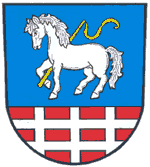 ZA ROK 20171/ Údaje o plnění příjmů a výdajů za rok 2017 (údaje jsou v Kč)Počáteční zůstatek na BÚ k 1. 1. 2017			                    12 328 740,44Počáteční zůstatek v pokladně k 1.1.2017					      8 006,--					Schválený		Upravený		Skutečnost				rozpočet		rozpočet			Daňové příjmy		17 748 000		20 648 290	          20 929 092,99Nedaňové příjmy		  1 206 500	  	  2 494 300	            2 565 029,63Kapitálové příjmy		  	-	  	       17 000    	  	     18 000,--	Dotace				  1 001 500	  	  1 555 374	            1 556 171,--Celkem příjmy		19 956 000		24 714	964                25 068 293,62 Běžné výdaje			22 809 000		12 819 264	           14 131 426,79 Kapitálové výdaje		  8 445 000	  	  4 193 700	             4 143 765,78Celkem výdaje		31 254 000		17 012 964	           16 619 718,57	Splátky úvěrů		             1 002 000	  	  1 002 000     	             1 002 000,--Zůstatek na BÚ u KB k 31.12.2017				                      17 546 677,87Zůstatek na BÚ u ČNB k 31.12.2017				            2 148 795,47Zůstatek na BÚ u Čs. Spořitelny k 31.12.2017				     68 706,15Zůstatek v pokladně k 31.12.2017						     19 142,--	Celkem finanční prostředky				                     19 783 321,49PŘÍJMY:				        		Rozpočet	       SkutečnostSesk. 11 – daně z příjmu:                                  	      Daň z příjmu FO ze závis. čin.	    	4 400 000              4 426 714,52	      Daň z příjmu FO ze SVČ		   	   338 000                 343 825,85 	      Daň z příjmu FO z kapit. výnosů		   400 000	         425 122,30		      Daň z příjmu PO			   	4 500 000              4 528 050,45	      Daň z příjmu PO za obce			   302 290	         302 290,--	      Daň z přidané hodnoty			9 000 000              9 175 094,09Sesk. 13 – poplatky a daně z vybraných činností.:	      Odvody za odnětí půdy ze zem.p.	     10 000		  9 919,--	      Popl. Za odnětí pozemků s funkcí lesa		-		       10,20			      Poplatek za komunální odpad	               890 000	          898 761,--	      Popl. ze psů				     27 000	            26 600,--	      Popl. za užív. veřej. prostr.		       1 000	              1 320,--	      Popl. ze vstupného			       5 000	              5 460,--	      Příjmy úhrad za dobývání nerostů	     46 000		45 788,--	      Správní poplatky				     16 000	            16 190,--	      Daň z hazardních her			     85 000		85 760,59	      Zrušený odvod loterií a podob. her	     28 000                   28 042,43		Sesk. 15 – majetkové daně:	     Daň z nemovitosti			               600 000	          610 144,56	     Daňové příjmy			          20 648 290	     20 929 092,99Sesk. 41 – běžně přijaté dotace:	      Neinvestiční přijaté dotace ze SR	    326 500	         326 500,--	      Dotace – průtok pro ZŠ			    394 701	         394 701,--	      Dotace – auto pro hasiče od Msk		    225 000	         225 000,--	      Dotace – auto pro hasiče od MV		    450 000	         450 000,--	      Dotace – volby do Parlamentu ČR	      27 182	           27 182,--	      Dotace – pořízení lesní techniky		      99 500		99 475,--	      Dotace – obnova lesa			      31 050		31 050,--	      Dotace – pro JSDH			        1 441		  1 441,--	      Dotace – z ÚP na 	prac. oděv			-		     822,--	      Dotace celkem			             1 555 374	      1 556 171,--Sesk. 2x,31 – nedaňové a kapitálové příjmy:	      § 1039 – lesní hospodářství                     1 300 000	     1 322 728,73	      § 1098 – zeměd. činnost		                 77 000	          87 597,--	      ! 2212 – Silnice				       1 000		1 210,--		      § 2310 – pitná voda			     11 000                 11 820,--	      § 2321 – kanalizace			     20 000                 21 482,--		      § 3313 – kino				     14 000	         14 950,--		      § 3314 -  knihovna			       1 000	               840,--	      § 3315 – muzeum				       3 000	            3 883,--	      § 3319 – kultura				     32 000                  39 659,--	      § 3349 – noviny, zpravodaj		       5 000	            6 004,--	      § 3419 – tělovýchova		                   7 000	            8 840,--	      § 3612 – bytové hospodářství		  255 000	        268 711,--	      § 3613-  nebytové hospodářství                179 800	        179 277,99	      § 3632 – pohřebnictví			    22 000                   23 206,--	      § 3633 – televize			                  2 000                     2 520,--	      § 3639 – komunální služby		    34 000    	          34 029,--	      § 3722 – sběr komunál. odpadů		  144 000	        146 297,--	      § 3725 – zneškod. komunál. odpadů	  330 000	        334 103,50	      § 3726 – využívání ostat. odpadů	      7 000	            7 264,--	      ! 3769 -  ost.správa v ochr. život. prostř.     10 000	          10 000,--		      § 6171 – místní správa			    53 000	          54 256,--	      § 6310 -  příjmy z fin. operací		         500	               807,41	      § 6409 -  ostatní činnosti			      3 000		3 544,--Celkem příjmy				         24 714 964              25 068 293,62VÝDAJE:						Rozpočet		Skutečnost§ 1014 - veterinární péče				    2 000		           75,-- § 1036	 - správa lesního hospodářství	              10 400		    10 385,--      § 1039 - ost. záležitosti lesního hospodářství         1 004 000		  971 683,50     § 2143 - cestovní ruch				 365 600		  350 986,96 § 2212 - silnice				         1 421 000                     1 415 152,29§ 2219 - ost. záležitosti pozem. komunikací              126 100                       117 397,01§ 2221 - veřejná silniční doprava			   10 000		      7 725,--§ 2292 – dopravní obslužnost			   48 000		    47 500,--	    § 2310 -  pitná voda 					 140 000		  136 100,--§ 2321 - kanalizace					     6 500	                  6 182,07	§ 3113 - základní škola			          2 404 501	           2 375 925,50§ 3313 - kino						   13 000		    12 157,--§ 3314 - knihovna					   13 000  	   	      9 201,--§ 3315 - muzeum				               40 000	                30 055,--§ 3319 - kultura					 383 500		  383 402,80§ 3341 - místní rozhlas				   12 000		    11 733,--§ 3349 - zpravodaj, noviny				   92 000	                91 651,--§ 3392 - klub důchodců				   15 000		      8 896,--§ 3399 - SPOZ					   21 000		    19 238,--§ 3419 - tělovýchova					399 100	              397 624,89§ 3429 - ost. zájmová činnost		  	            867 500	              841 685,30§ 3612 - bytové hospodářství			            167 000	              166 740,--§ 3613 - nebytové hospodářství			  54 000	                52 804,96§ 3631 - veřejné osvětlení			         1 287 000	           1 211 264,--§ 3632 - pohřebnictví				              24 700	                17 560,--§ 3633 – výstavba inženýrských síti			      -		  		  -§ 3635 – územní plánování				150 000		   150 040,--§ 3699 – ost. záležitosti územ. Rozvoje		  22 000		     22 035,--§ 3721 - nebezpečný odpad			  	  30 000	                 29 921,-- § 3722 -  komunální odpad			         1 115 000	           1 112 403,73§ 3723 - velkoobjemový odpad			100 000		    97 112,--§ 3726	 - bioodpad				              42 000		    41 364,--§ 3745 - veřejná zeleň			         2 621 300	           2 614 525,80§ 3749 – ochrana přírody a krajiny			  44 000		    43 427,80§ 4350 - domovy pro seniory				   35 000		    35 000,--§ 5212 – ochrana obyvatelstva			   	-			    -§ 5512 - požární ochrana			             194 000	             184 282,80§ 6112 - zastupitelstvo			         1 305 500	          1 260 678,--§ 6114 – volby do Parlamentu ČR			  27 182		   25 525,--§ 6171 - místní správa			         1 611 000	         1 552 544,26§ 6310 - služby peněžních ústavů			  16 000		   15 580,60§ 6320 - pojištění majetku obce			  95 000		   82 564,--§ 6399 - daň PO za obec a odvod DPH	            432 290		 430 305,--	§ 6402 - fin. vypořádání minulých let		       240		        238,30§ 6409 - ostatní činnosti			            229 500	             229 046,--§ 6409 – nespecifikované rezervy		              16 051		-Celkem výdaje		     		       17 012 964	    16 619 718,57 FINANCOVÁNÍ:	Splátka úvěru na ZŠ						        1 002 000,--	Zůstatek dlouh. závazků:    úvěr na stavbu školy		        7 996 000,--2/ Údaje o pohledávkách a závazcích obcePohledávky								    1 718 674,62	- poplatek za odpad						         49 240,--	- poplatek ze psů					   	           1 270,--	- za odběrateli z obchodních vztahů				       884 151,26		- za zaměstnanci					       	           1 847,-- 	- za osobami mimo vybrané vl. Instituce			           2 000,--	- krátkodobé poskytnuté zálohy				       335 166,36,--	- krátkodobě poskytnuté zálohy na transfery			       160 000,--		- dohadné účty aktivní					       285 000,--Závazky								10 081 254,58	- k dodavatelům:   před splatností:			                  64 272,70		  	      po splatnosti:				    168 190,--		- přijaté zálohy						    149 303,88		- platy a odvody za 12/2017					    322 005,--	- daně								      27 034,--	- DPH								    - 37 421,--		- k ústředním vlád. Institucím				        1 657,--	- ostatní krátkodobé závazky					      15 443,--		- dlouhodobé úvěry						 7 996 000,--	- ostatní dlouhodobé závazky					      85 944,--	- dlouhodobé přijaté zálohy na transfery			    396 000,--		- dohad na DPPO za obec					    390 000,--		- dohadné účty pasivní					    502 826,--3/ Výsledek hospodaření k 31. 12. 2017	- zisk	   					                        9 738 479,34 KčObec má 285 260 m2 lesních pozemků, na nichž lesní porost při ocenění dle vyhlášky č. 472/2008 Sb., (57,- Kč/m2) má hodnotu 16 259 820,-- Kč.Údaje o plnění rozpočtu příjmů, výdajů a o dalších finančních operacích v plném členění podle rozpočtové skladby jsou v příloze tohoto dokumentu, resp. k nahlédnutí na obecním úřadu u účetní (výkaz FIN 2-12). Drobná překročení a nenaplnění příjmů a výdajů dle jednotlivých paragrafů jsou podrobně rozepsány v komentáři k rozboru plnění rozpočtu, který byl projednán v zastupitelstvu dne 19.2.2018.Přehled o pohybu majetku obce Metylovice je nedílnou součástí Závěrečného účtu obce Metylovice. (Rozvaha)Roční uzávěrka obce Metylovice včetně výkazů byla schválena zastupitelstvem obce dne      12.3.2018 a je založena na Obecním úřadě v Metylovicích.2) Hospodářská činnost obceObec neměla v roce 2017 žádnou hospodářskou činnost.3) Stav účelových fondůObec neměla v roce 2017 žádné účelové fondy.4) Hospodaření příspěvkové organizace zřízené obcíZákladní škola Mj.A. Bílka a Mateřská škola, p.o., IČ 61963682, Metylovice 620					Hlavní činnost		    Hosp.činnost	CelkemNáklady celkem		          10 537 000,51			  0,--	          10 537 000,51 z toho: mzdové náklady		6 069 023,--			  X		6 069 023,--            zák.sociální poj.		1 985 831,--			  X		1 985 831,--	jiné soc. nákl.a poj.		   173 835,86			  0,--		   173 835,86	jiné daně a poplatky		       1 720,--			  0,--		       1 720,--	jiné pokuty a penále		       1 000,--			  0,--		       1 000,--	náklady z DDHM		   151 596,--			  0,--		   151 596,--            ost.náklady 			     23 349,20			  0,--		     23 349,20 Výnosy celkem		         10 591 471,44         		  0,--	          10 591 471,44              z toho: dotace státu			8 311 669,24			  X		8 311 669,24  	příspěvek obce		1 460 000,--			  X		1 460 000,--	vlastní příjmy			   819 802,20			  0,--		   819 802,20Hospodářský výsledek - zisk	     54 470,93    		  0,--                     54 470,93Fondy účetní jednotky k 31.12.2017Fond rezervní	ze zlepšeného HV		                			          124 079,83 Fond odměn				         	 		       			     898,07Rezervní fond z ostatních titulů							  1 716,--FKSP						                 			          106 700,81 Fond reprodukce majetku			  		       			  8 649,-- 	V roce 2017 neměla Základní škola Mj. A. Bílka a Mateřská škola, p.o. žádnou hospodářskou činnost.	Hospodářským výsledkem za rok 2017 byl zisk ve výši 54 470,93 Kč.Roční uzávěrka příspěvkové organizace včetně výkazů byla schválena zastupitelstvem obce dne 12.3.2018 a je založena na Obecním úřadě v Metylovicích.5) Hospodaření organizace založené obcíOBEC-INVEST, s.r.o., IČ 25399039 se sídlem Metylovice 495Stálá aktiva(pozemky) 			427 901,- KčOběžná aktiva 				188 679,14 KčZákladní kapitál 				200 000,- KčVlastní kapitál 		         	          - 289 668,12 KčCizí zdroje 			           		911 382,26Náklady 				  	    9 302,-- KčVýnosy 				           	           0,-- KčHospodářský výsledek – ztráta		-   9 302,-- Kč-----------------------------------------------------------------------------------------------------------------Cizí zdroje(závazky) – rozpis 	873 112,26 Kč závazek vůči obci Metylovice za od-							 koupení pohledávky Stavodomu   							             u Obec INVESTU s.r.o.					  38 270,- Kč   ost. závazky vůči obci MetyloviceRoční účetní závěrka byla projednána na valné hromadě dne 12.3.2018. Zápis z valné hromady není určen ke zveřejnění.								    		6) Vyúčtování finančních vztahů ke státnímu rozpočtu a ostatním rozpočtům veřejné úrovněPoskytovatel:   státní rozpočet, státní fondy, regionální rada, kraj, Evropská unieÚZ		Název					Příjem		Výdej	Vratka/nedoplatek14004		Hasiči – JSDH				    1 441,--	     1 441,--	-212		Doprav.automobil pro JSDH- z Msk    IV 	225 000,--	     r. 2016	-14984		Doprav. automobil pro JSDH – z MV  IV	450 000,--	     r.2016	              -103533063	průtoková dotace pro ZŠ-EU		335 495,84	335 495,84	-103133063	„		           -NZ		  59 205,16	  59 205,16	-130189521	Pořízení lesnické techniky-NZ	     IV	  50 235,--	  50 235,--	-130589522	„			-EU	     IV	  49 240,--	  49 240,--	-29014		Obnova lesních porostů			  31 050,--	  31 050,--	-98071		Volby do Parlamentu ČR			  27 182,--	  25 525,--	1 657,--13017		Prac. oděv od ÚP				       822,--	       822,--	-			Posezení Boží muka					326 376,--		Cyklostezka Metylovice					  79 860,--Obec v r. 2017 poskytla příspěvek z veřejných financí těmto subjektům:Tělocvičná jednota Sokol Metylovice		27 076,--Sportovní klub Metylovice		      	          160 000,--Požární sport						86 100,--Tenisový klub Karlický				21 800,--Pavelek David	 OSVČ					  9 000,--				O použití příspěvků byly sepsány s příjemci veřejnoprávní smlouvy a na základě vnitřní směrnice obce o finanční kontrole prověřeno jejich dodržení. Nebyly shledány rozpory.7) Zpráva o výsledku přezkoumání hospodaření obce za rok 2017Přezkoumání hospodaření provedl Krajský úřad Moravskoslezského kraje v Ostravě, odbor kontroly a interního auditu na základě písemné objednávky obce Metylovice.Závěr zprávy: Při přezkoumání hospodaření za rok 2017 nebyly zjištěny chyby a nedostatky.Plné znění zprávy o provedeném přezkoumání hospodaření obce za rok 2017 je přílohou k závěrečnému účtu.Nedílnou součástí Závěrečného účtu obce Metylovice za rok 2017 jsou tyto přílohy:- Zpráva o výsledku přezkoumání hospodaření obce Metylovice za rok 2017- Výkaz pro hodnocení plnění rozpočtu obce za rok 2017- Rozvaha k 31.12.2017- Výkaz zisku a ztráty k 31.12.2017- Příloha k účetní závěrce k 31.12.2017- Rozvaha k 31.12.2017 za Základní školu a Mateřskou školu Metylovice- Výkaz zisku a ztráty k 31.12.2017 za Základní školu a Mateřskou školu Metylovice- Příloha k účetní závěrce k 31.12.2017 za Základní školu a Mateřskou školu MetylovicePro obsažnost příloh k Závěrečnému účtu obce Metylovice jsou tyto k nahlédnutí         na Obecním úřadě v Metylovicích po dobu vyvěšení závěrečného účtu.V Metylovicích  11.4.2018Zpracovala: Ing. Čupová								Ing. Lukáš Halata v.r.starosta obceVyvěšeno dne:					    Na elektron. úřední desce vyvěšeno dne:Sejmuto dne: